The City School
North Nazimabad Boys Campus
Worksheet#3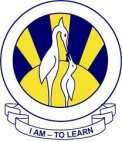                                                                    SCIENCE      Name:_______________ class:______________ sec:_________  Date:___________Q.1 Choose the best answer:What is a population?What is a community?Why do communities have different types of organisms?How do populations and communities affect one another?All of the populations in an ecosystem form a _________________.The size of a community depends on different factors. Which is NOT one of these factors?This may have bullfrogs, fish, water, lilies, and dragonflies.A: all members of a species that live in an ecosystemB: all of the groups in an ecosystemC: a family of animals that live in the same groupA: all the members of a species that live togetherB: all of the populations in an ecosystemC: a family of animals that live in the same groupA: to have varietyB: to support each otherC: to surviveA: animals in populations also live in communitiesB: they cannot affect each otherC: a change in a population can cause a change in communityD: all of the aboveA: groupB: communityC: familyD: none of the aboveA: foodB: shelterC: lightD: none of the aboveA: populationB: communityC: groupD: ecosystem